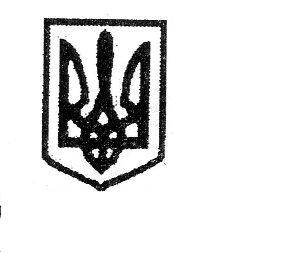 Відділ освіти Коропської селищної радиЛукнівська загальноосвітня школа І-ІІІ ступенів Коропської селищної ради(Лукнівська зош І-ІІІст.)вул. Миру,39, с.Лукнів, Н.-Сіверський район, Чернігівська область, 16233,тел.: (04656) 25616  E-mail: Luknivshkola@ukr.net   Web: http://Lukniv-shkola.in.ua   Код ЄДРПОУ 26468025НАКАЗЛукнівська ЗОШ І-ІІІ ст. Новгород-Сіверського р-ну Чернігівської обл.02.09.2022                                                                                                                 № 37-о Про затвердження Правил поведінки здобувачів освіти       З метою створення належних умов для навчально-виховного процесу в Лукнівській загальноосвітній школі І-ІІІ ступенів та забезпечення рівного доступу учнів до якісної освіти, з метою збереження та встановлення єдиних вимог до навчально-виховного процесу школиНАКАЗУЮ:Затвердити Правила поведінки здобувачів освіти Лукнівської загальноосвітньої школи І-ІІІ ступенів на 2022/2023 навчальний рік (додаток 1).Заступнику директора з виховної роботи Висоцкій Т.П. ознайомити вчителів школи з Правилами поведінки здобувачів освіти Лукнівської загальноосвітньої школи І-ІІІ ступенів   на 2022/2023 навчальний рік                                                    До 05.09.2022Класним керівникам 1-9-х класів ознайомити з Правилами поведінки здобувачів освіти Лукнівської загальноосвітньої школи І-ІІІ ступенів  на 2022/2023 навчальний рік:учнів школи                                                                                             До 05.09.2022 батьківський колектив                                                                                            До 10.09.2022Суворо дотримуватись Правил поведінки здобувачів освіти Лукнівської загальноосвітньої школи І-ІІІ ступенів   на 2022/2023 навчальний рік:                                                                                            ПостійноСтепаненко Л.Ф. розмістити Правила поведінки здобувачів освіти Лукнівської загальноосвітньої школи І-ІІІ ступенів на 2022/2023 навчальний рік на сайті школи.                                                                                           До 10.09.20226.Контроль за виконанням наказу залишаю за собою.В.о директора школи                       __________      Галина ОГІЄНКОПравила поведінки здобувачів освіти                                                                                                   Додаток 1 до наказу Лукнівської ЗОШ І-ІІІ ст.                                                                                                      до наказу № 37-о від 02.09.2022 Правила поведінки здобувачів освітиПравила базуються на чинному законодавстві України:- Конвенція про права дитини;- Конституція України;- Закон України «Про освіту»;- Закон України «Про загальну середню освіту»;- Законом України «Про загальноосвітній навчальний заклад»;- Закон України «»Про охорону дитинства»;- Положення про загальноосвітній навчальний закладта іншими нормативно – правовими актами чинного законодавства України.Правила для учнів1. «Ми у безпеці»1.1. Реально оцінюй небезпечні ситуації, задля запобігання травматизму.1.2. Знай і дотримуйся правил техніки безпеки як під час уроків, так і після їх закінчення.1.3. Пам'ятай про правила поводження з виявленими підозрілими предметами.1.4. Ознайомся з місцем розміщення та правилами користування планами евакуації.1.5. Закінчення заняття після дзвоника, тому під час перерви переходь з одного навчального кабінету до іншого спокійно, без метушні та галасу.1.6. Особливо уважним будь під час руху в коридорах. При пересуванні слід триматися правого боку.1.7. Бережи майно школи, акуратно стався як до свого, так і до чужого майна, дотримуються чистоти і порядку на території школи.1.8. Дотримуйся правил дорожнього руху та поведінки в міському транспорті, громадських місцях.1.9. Школа – територія, на якій не місце будь-яким видам зброї, в т. ч. ножам, вибуховим, вогненебезпечним речовинам, алкогольним напоям, цигаркам, наркотикам, токсичним речовинам.1.10. Цькування, бійки, залякування, лихослів’я та знущання над людиною є неприпустимими формами поведінки у школі та за її межами.1.11. Ти можеш звернутися до свого класного керівника, чергового вчителя за допомогою, якщо проти тебе здійснюються протиправні дії.2. «Ми ввічливі»2.1. Поважай та цінуй себе, оточуючих та навколишнє середовище.2.2. Вітайся з персоналом, вчителями та іншими дорослими.2.3. Шкільна спільнота ставляться один до одного ввічливо, толерантно, справедливо та з повагою.2.4. Поважай цінності своєї школи.2.5. Час перерви — особистий час кожного, тому ти можеш його проводити за власним розсудом, але так щоб не заважати іншим.2.6. Висловлюй свої погляди, не зачіпаючи гідності і почуттів інших людей.2.7. Проявляй повагу до старших, піклуйся про молодших.3. «Ми – старанні і наполегливі у навчанні»3.1. Неси відповідальність за підготовку до уроків та пунктуальність, приходь за 15 хв. до початку занять за розкладом.3.2. Ходи в чистому, випрасуваному одязі ділового стилю та чистому взутті, з охайною зачіскою.3.3. Спортивний одяг, призначений для уроків фізкультури, на інших уроках недоречний.3.4. Пам’ятай про зміну сезонів, верхній одяг залишай в роздягальні.3.5. На урочисті загальношкільні заходи приходь у святковій формі.3.6. Телефон на уроці використовуй лише для навчання, за вказівкою вчителя.3.7. Йти зі школи та її території можна лише з дозволу вчителів (попередньо узгодивши з батьками).3.8. У разі пропуску занять пред'яви класному керівнику довідку або записку від батьків (осіб, їх заміняють) про причину відсутності на заняттях. У разі пропуску більше трьох днів представ довідку з медичної установи.3.9. Досягай стабільно високих результатів у навчанні, працюючи самостійно та в команді.4. Прикінцеві положення:4.1. За порушення цих Правил та Статуту школи учні притягуються до відповідальності, до них можуть бути вжиті такі стягнення: – усне зауваження; – запис зауваження в щоденник; – винесення догани, включно із занесенням іі в особову справу учня; – виклик учня самого або з батьками на засідання Ради профілактики або педагогічної ради; – відшкодування завданої учнем матеріальної шкоди його батьками.4.2. Ці Правила розповсюджуються на всіх учнів школи і є обов’язковими для виконання на всій території школи, а також під час усіх заходів, що проводяться школою.